UPUTE ZA PRETRAŽIVANJEKlikom na poveznicu https://eojn.nn.hr/Oglasnik/ otvara se izbornik EOJNOdaberite Planovi nabave desno na ekranu  EOJNOdaberite godinu plana te klikom na  naručitelj pod Tvrtka/Naziv unesete naziv institucije Grad Zlatar i odaberete opciju Traži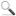 U donjem dijelu ekrana pojavi se Grad Zlatar kojeg odaberemo klikom miša te odaberemo Prihvati Nakon toga odaberemo Kreiraj izvješće Odabirom u izborniku na ikonu   otvara se padajući izbornik gdje odaberete želite li Registar ugovora u Excell ili Word formatu. 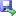 